SzitakötőSzabó Attila Álomcirkusz című versének feldolgozásaÁlomcirkusz elkészítéseJelleg: óravázlatokTantárgy: Magyar irodalom, Technika, életvitel és gyakorlati ismeretekKorcsoport: 1. osztály (tanulásban akadályozottak)A tanórák célja: Vers feldolgozása irányított kérdések, feladatok, képek segítségévelA tanulók szociális kompetenciáinak, együttműködésének fejlesztéseKözös produktum létrehozása, a vers megjelenítése alkotássalFejlesztési területek: Finommotorika, kreativitás, szókincs, együttműködési készség, szóbeli kommunikáció, szociális kompetenciákEszközök: Szitakötő folyóirat, interaktív tábla, projektor, labda, pad, színes papír, olló, ragasztó, filctollA verset egy magyar irodalom órán dolgoztuk fel. A közös produktumot 3 dupla technika, életvitel és gyakorlat órán dolgoztuk fel, a papírmunkák témakörhöz kapcsolódva.ÓravázlatokMagyar irodalomTechnika, életvitel és gyakorlat órák2 óra: Bohócok elkészítése az „Álomcirkuszhoz”Eszközök: színes papír, olló, ragasztó, formalyukasztó, filctollElkészítés lépései:Színes papírok választása a bohóc testéhez, sapkájához, csokornyakkendőjéhez (tanulók szabad választása alapján)Elemek (bohóc teste, feje, sapkája, csokornyakkendője) körülrajzolása, kivágásaElemek összeállítása ragasztó segítségévelBohóc arcának kiszínezése filctollal/zsírkrétávalBohóc testének, sapkájának díszítése ragasztással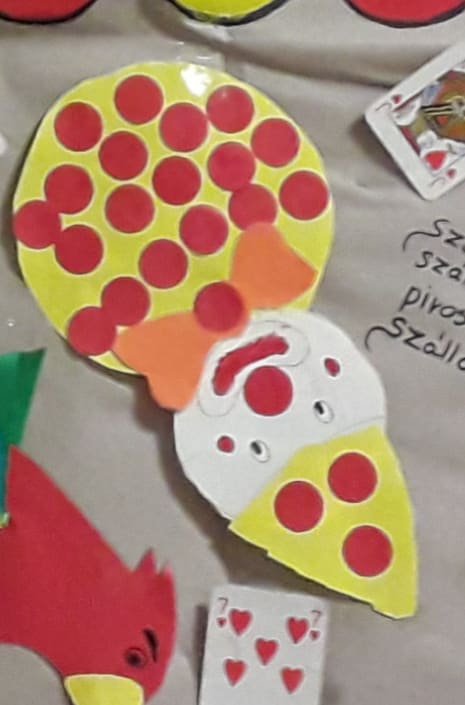 2 óra: Elefántok elkészítése az „Álomcirkuszhoz”Eszközök: színes papír, olló, ragasztó, filctollElkészítés lépései:Színes papírok választása az elefánt fejéhez, füleihez, ormányához (tanulók szabad választása alapján)Elemek (elefánt feje, fülei, ormánya) körülrajzolása, kivágásaOrmány elkészítése kétféle módon (tanulók szabad választása alapján)-harmonikahajtogatással-ceruzára felcsavarássalElemek összeállítása ragasztó segítségévelElefánt szemének megrajzolása filctollal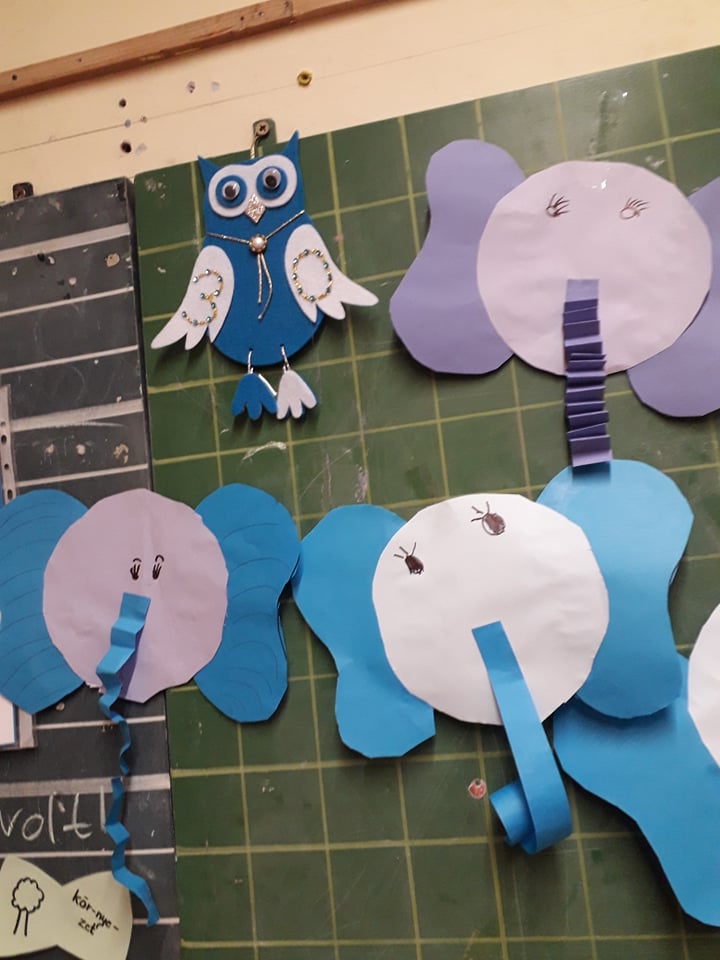 2 óra: Papagájok elkészítése az „Álomcirkuszhoz”Eszközök: színes papír, olló, ragasztó, filctollElkészítés lépései:Színes papírok választása a papagájhoz (tanulók szabad választása alapján)Papagáj körülrajzolása, kivágásaPapagáj szemének megrajzolása filctollalNyírás egyenes vonal mentén – választott színes papírból egyenes csíkok vágása a papagáj tollaihoz – utána  a tanulók egymás között cserélgethetik, hogy a papagájuknak minél színesebb tollaik legyenekPapagája tollainak (szárny és farktollak) befűzése, felragasztása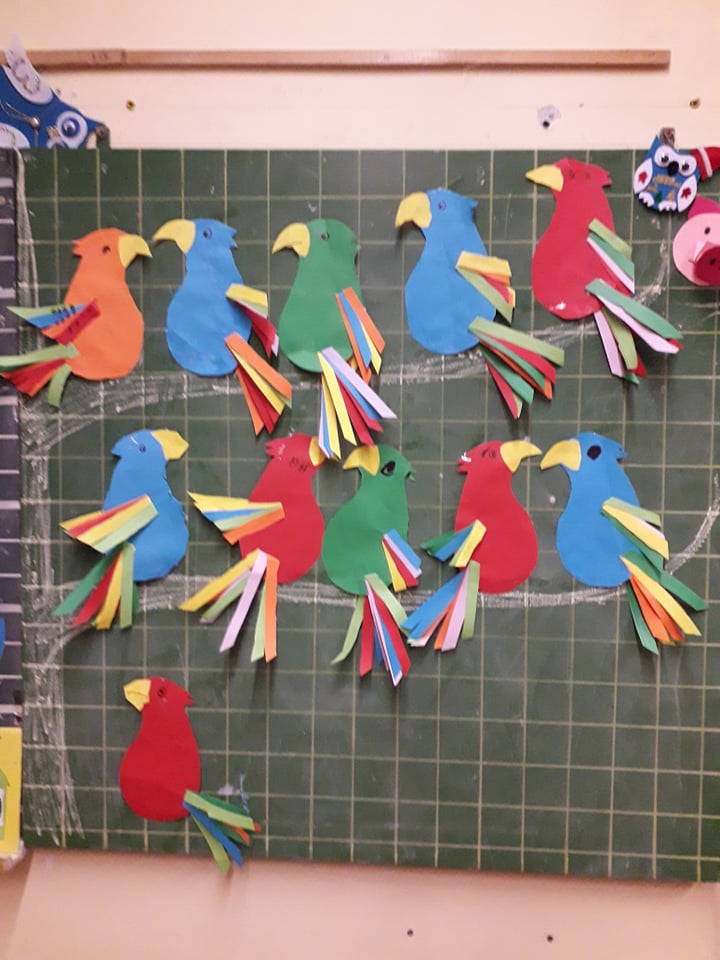 Iskolánk Szitakötő faliújságára készítettem csomagolópapírból egy cirkuszt, melyre felírtam a feldolgozott verset. A gyerekek technika órákon készített papírmunkáival díszítettük a cirkuszt. Jó látni, ahogy iskolánk tanulói szünetekben elolvassák a verset a faliújságon, a kisebbek pedig az alkotásokat nézegetik.Iskolánk Szitakötő faliújság az elkészült „Álomcirkusszal”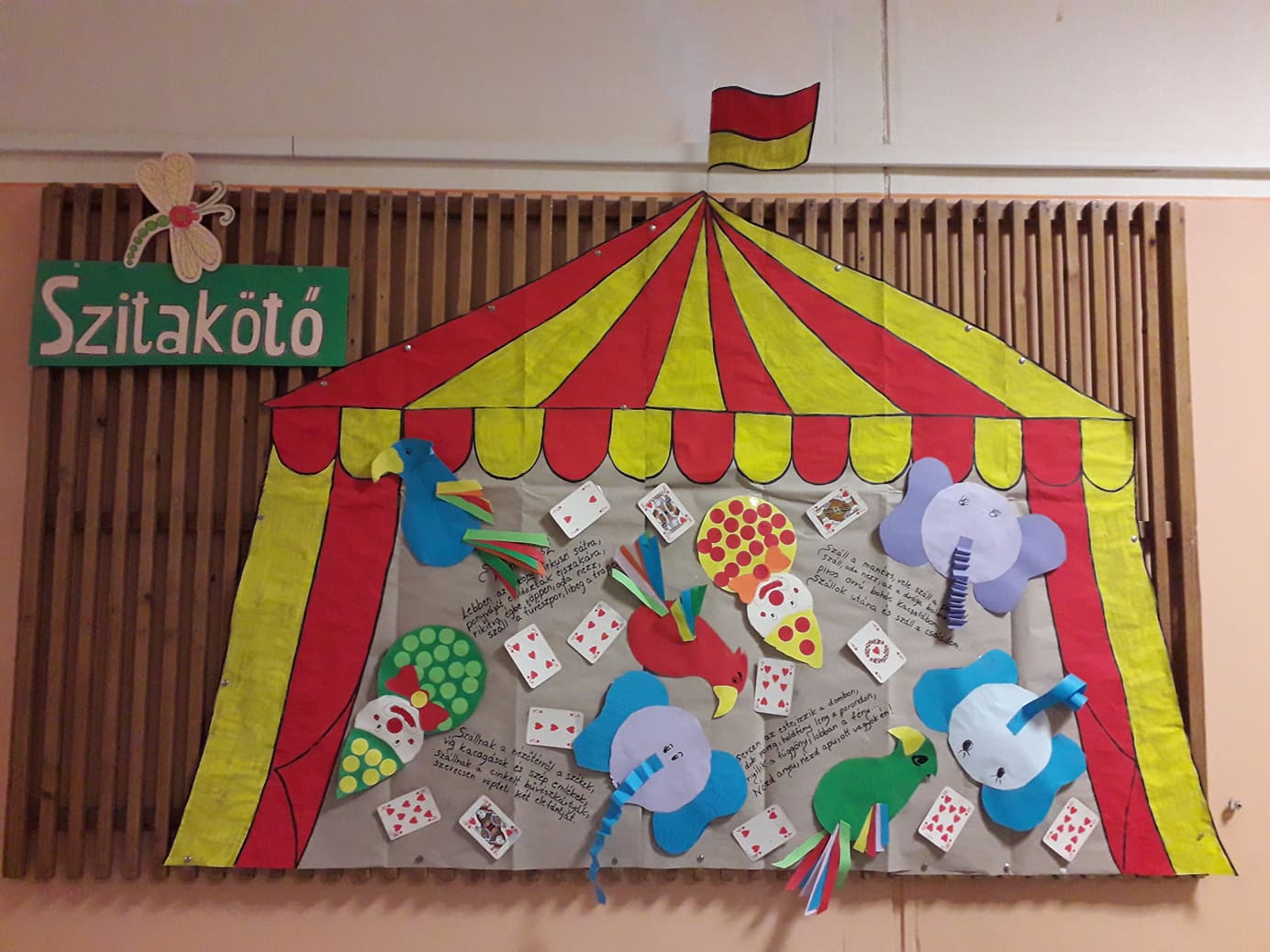 Idő-keretKépzési tartalom, tevékenységi formaEszközök5’Bevezető rész:Ismerkedés a Szitakötő folyóirattalMinden gyermek kap egy folyóiratot. Ezt szabadon lapozgathatja, nézegetheti, ismerkedhet vele. Feladat: „Mit gondoltok, miről szólhat ez az újság a képek alapján?” (a cirkuszról)Eszközök: Szitakötő folyóirat 5’Beszélgetés a cirkuszról„Ki járt már cirkuszban? Ki szereti a cirkuszt?”„Milyen állatokat/embereket látunk egy cirkuszban? Neked melyik a kedvenced?”Eszközök: projektor, laptop (ismeretlen szavakról képek kivetítése)5’Fő rész:A vers meghallgatása„A mai órán egy mókás verset olvasok netek egy cirkuszról. A vershez kapcsolódó játékokat játszunk a mai órán. Technika órákon mi is elkészítjük majd ezt az „Álomcirkuszt”. Felolvasom a tanulóknak a Szitakötő folyóiratból Szabó Attila Álomcirkusz című versét. Eszközök: Szitakötő folyóirat 5’Gondolatok megfogalmazása a verssel kapcsolatban, beszélgetésMegbeszéljük, kinek mi jutott eszébe a versről.Irányított kérdések: Miért volt különleges ez a cirkusz? Mi történt a tárgyakkal, állatokkal és emberekkel? Milyen tárgyak és állatok repültek a versben? Te elmennél egy ilyen cirkuszba? A Te „Álomcirkuszodban” kik lennének még?Eszközök: Szitakötő folyóirat(Segítségképpen nézhetik a vershez készített illusztrációt)5’Játék: Szerepelt-e a versben?Képeket vetítek ki az interaktív táblán. Megkérdezem a tanulókat szerepelt-e a versben. Szerepelt a versben: bohóc, elefánt, bűvészkártya, szék, dob, porondNem szerepelt a versben: oroszlán, tigris, kötéltáncos, bűvész, papagájEszközök: projektor, laptopFeladat a SMART programban5’Mozgásos játék„Utánozzuk a bohócokat és kötéltáncosokat! Menjetek végig a padon! Egyensúlyozzatok, mint az igazi kötéltáncosok! Most pedig bohócok leszünk és labdákkal fogunk játszani. Gurítsátok végig a labdát a padon! Most dobjátok minél magasabbra és próbáljátok elkapni!”Eszközök: labdák, pad5’Párkereső játék az interaktív táblán: betűk párosítása képekkelA tanulók megneveznek egy képet. Leválasztják a szó első hangját, majd párosítják az ahhoz tartozó betűvel. (e-elefánt, o-oroszlán, t-tigris, p-papagáj, k- kötéltáncos, f-fóka, t-teve, l-ló, a-akrobata)Eszközök: projektor, laptopFeladat a www.learningapps.hu oldalon5’„Cirkuszban jártam és láttam egy…”A tanulók körben ülnek. Az első tanuló ezt mondja: „Cirkuszban jártam és láttam egy”. Hozzátesz valamit: pl. …elefántot. A következő tanuló elismétli és hozzátesz valamit. Így megy a kör, amíg minden tanuló sorra kerül.5’Memóriajáték az interaktív táblánMemóriajáték a versben szereplő repülő állatokkal, tárgyakkal (elefánt, bohóc, bűvészkártya, szék, dob)Eszközök: projektor, laptopFeladat a SMART programban